Cigarette f ilters are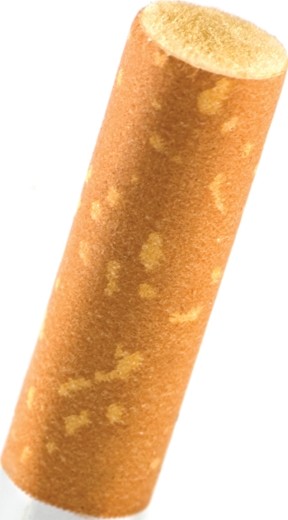 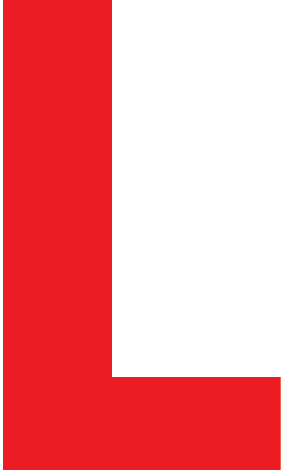 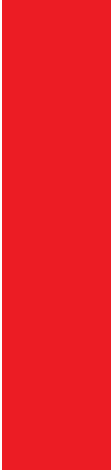 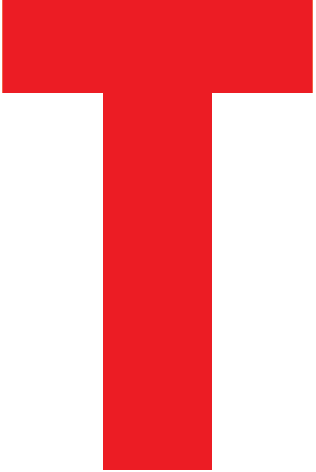 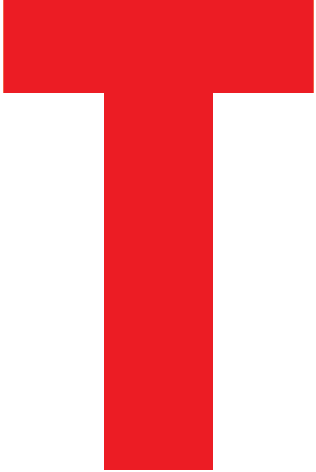 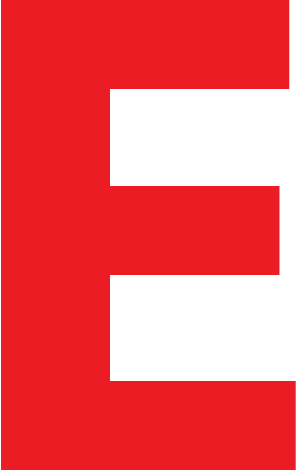 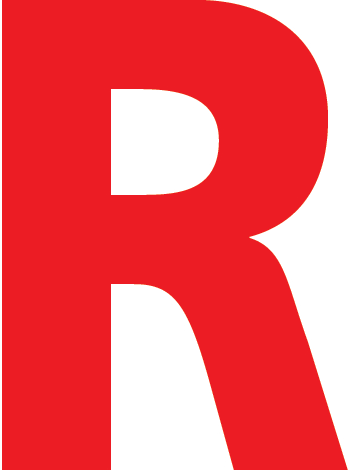 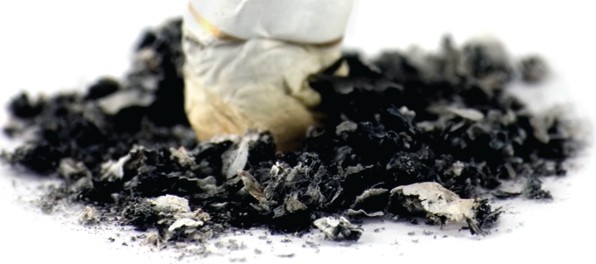 